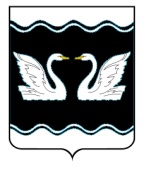 АДМИНИСТРАЦИЯ  ПРОЛЕТАРСКОГО СЕЛЬСКОГО ПОСЕЛЕНИЯКОРЕНОВСКОГО РАЙОНАПОСТАНОВЛЕНИЕот 25.12.2020												№ 181х. Бабиче - КореновскийО внесении изменений в постановление администрации Пролетарского сельского поселения Кореновского района от 22ноября 2018 года № 158 «Об утверждении муниципального задания муниципальному бюджетному учреждению культуры Пролетарского сельского поселения Кореновского района «Пролетарский сельский дом культуры»  на 2019 год»С целью приведения нормативных правовых актов администрации Пролетарского сельского поселения Кореновского района в соответствие с действующим законодательством, администрация Пролетарского сельского поселения Кореновского района п о с т а н о в л я е т:Внести изменения в постановление администрации Пролетарского сельского поселения Кореновского района от 22 ноября 2018 года № 158«Об утверждении муниципального задания муниципальному бюджетному учреждению культуры Пролетарского сельского поселения Кореновского района «Пролетарского сельского дома  культуры»на 2019 год», изложив приложение к нему в новой редакции(прилагается).2.  Постановление вступает в силу со дня его подписания.Исполняющий обязанности главыПролетарского сельского поселенияКореновского района                                                                			В.В. Качан ЛИСТ СОГЛАСОВАНИЯпроекта постановления администрации Пролетарского сельского поселения Кореновского района от 25 декабря 2020 № 181 «О внесении изменений в постановление администрации Пролетарского сельского поселения Кореновского района от 22ноября 2018 года № 158 «Об утверждении муниципального задания муниципальному бюджетному учреждению культуры Пролетарского сельского поселения Кореновского района «Пролетарский сельский дом культуры»  на 2019 год»»Проект подготовлен и внесен:финансовым  отделом администрацииПролетарского сельского поселенияКореновского районаНачальник финансового отдела					      О.И. Цапулина Проект согласован:Ведущий специалист общего отдела администрации Пролетарского сельского поселенияКореновского района							         Г.А. Федоренко                                                           УТВЕРЖДАЮ:		          Исполняющий обязанности главы Пролетарского  сельского поселения				   Кореновский район_________________________ В.В. Качан		                                                      (подпись)                 (расшифровка подписи)«__» _________________ 2021 г.МУНИЦИПАЛЬНОЕ ЗАДАНИЕ № 1на 2021 годНаименование муниципального учреждения муниципального образования Кореновский район (обособленного подразделения)           Муниципальное бюджетное учреждение культуры Пролетарского сельского поселения Кореновского района   «Пролетарский сельский Дом культуры»Дата начала действия                                                                                                                                                                   Дата окончания действияВиды деятельности муниципального учреждения муниципального образования Кореновский район                                                      по сводному реестру	(обособленного подразделения)	     По ОКВЭД		     По ОКВЭДВид муниципального учреждения муниципального образования Кореновский район                         По ОКВЭДМуниципальное бюджетное учреждение культурыЧАСТЬ 1. Сведения об оказываемых муниципальных услугах                                                                                              РАЗДЕЛ  1Наименование муниципальной услугиОрганизация деятельности клубных формирований и формирований самодеятельного народного творчестваКатегории потребителей  муниципальной  услуг- физические лица3. Показатели, характеризующие качество и (или) объем (содержание) оказываемой муниципальной услуги:3.1 Показатели, характеризующие качество муниципальной услуги:допустимые (возможные) отклонения от установленных показателей качества муниципальной услуги, в пределах которых муниципальное задание считается выполненным (процентов)   0,5%3.2 Показатели, характеризующие объем (содержание) муниципальной услуги:допустимые (возможные) отклонения от установленных показателей качества муниципальной услуги, в пределах которых муниципальное задание считается выполненным (процентов)   0,5%4. Порядок оказания муниципальной услуги.4.1 Нормативные правовые акты, регулирующие порядок оказания муниципальных услугФедеральный закон от 06.10.2003года №131-ФЗ «Об общих принципах  организации местного самоуправления в Российской Федерации»; Закон РФ от09.10.1992 3612-1 «Основы законодательства Российской  Федерации о культуре»Постановление от 26.06.1995 609 « Об утверждении Положения об основах хозяйственной деятельности  и финансирование организаций культуры»5.Порядок оказания муниципальной услуги5.1. Нормативно правовые акты, регулирующие порядок оказания муниципальной услуги:Закон Краснодарского края «О культуре» от 3 ноября 2000 года № 325-КЗ ;Закон от 09.10.1992 № 3612-1 «Основы законодательства Российской Федерации о культуре»;Федеральный закон от 27.07.2010 №  210 –ФЗ « Об организации предоставления государственных и муниципальных  услуг»; 5.2. Порядок информирования потенциальных потребителей муниципальной услуги:РАЗДЕЛ  2Наименование муниципальной услугиПоказ (организация показа) концертных программ Категории потребителей  муниципальной  услуг- физические лица;3. Показатели, характеризующие качество и (или) объем (содержание) оказываемой муниципальной услуги:3.1 Показатели, характеризующие качество муниципальной услуги:допустимые (возможные) отклонения от установленных показателей качества муниципальной услуги, в пределах которых муниципальное задание считается выполненным (процентов)   0,5%3.2 Показатели, характеризующие объем (содержание) муниципальной услуги:допустимые (возможные) отклонения от установленных показателей качества муниципальной услуги, в пределах которых муниципальное задание считается выполненным (процентов)   0,5%4. Предельные цены (тарифы) на оплату муниципальной услуги в случаях, если законодательством Российской Федерации предусмотрено её оказание на платной основе, либо порядок установления указанных цен (тарифов) в случаях, установленных законодательством Российской Федерации:Нормативные правовые акты, устанавливающие размер платы (цену, тариф), либо порядок их установления:5.Порядок оказания муниципальной услуги5.1. Нормативно правовые акты, регулирующие порядок оказания муниципальной услуги:Закон Краснодарского края «О культуре» от 3 ноября 2000 года № 325-КЗ ;Закон от 09.10.1992 № 3612-1 «Основы законодательства Российской Федерации о культуре»;Федеральный закон от 27.07.2010 № 210-ФЗ   « Об организации предоставления государственных и муниципальных  услуг»;Постановление от 26.06.1995  609 «Об  утверждении Положения об основах хозяйственной деятельности финансирования организаций культуры и искусства» Правительства РФ пункт 23; действует с 2014-01-01 5.2. Порядок информирования потенциальных потребителей муниципальной услуги:РАЗДЕЛ  3Наименование муниципальной услугиОрганизация и проведение мероприятий Категории потребителей  муниципальной  услуг- физические лица;3. Показатели, характеризующие качество и (или) объем (содержание) оказываемой муниципальной услуги:3.1 Показатели, характеризующие качество муниципальной услуги:допустимые (возможные) отклонения от установленных показателей качества муниципальной услуги, в пределах которых муниципальное задание считается выполненным (процентов)   0,5%                                                                         ЧАСТЬ 3. Прочие сведения о муниципальном задании1.Условия и порядок досрочного прекращения исполнения муниципального задания-ликвидация или реорганизация учреждения;-исключение муниципальной услуги из ведомственного перечня муниципальных услуг (работ);-иные основания, предусмотренные нормативными правовыми актами Российской Федерации и Краснодарского края2. Иная информация, необходимая для контроля за исполнением муниципального задания ________________________________________________________________________________________________________________________________________3. Формы контроля за исполнением муниципального задания4. Требования к отчетности об исполнении муниципального задания:__________________________________________________4.1 Периодичность представления отчетов об исполнении муниципального задания     ежеквартально4.2. Сроки представления отчетов об исполнении муниципального задания    до 01 февраля, следующим за отчетным годом;4.3. Иные требования к отчетности об исполнении муниципального задания    пояснительные записки.5. Иные показатели, связанные с исполнением муниципального задания _______________________________________________ директор МБУК  ДСП КР «Пролетарский сельский Дом культуры»                                Н.В.Панфилова      Дата             Коды01.01.21г31.12.21г07,1490.04.3Код по общероссийскому базовому перечню или региональному перечню47.012.0Уникальный номер реестровой записиПоказатель, характеризующий содержание муниципальной услугиПоказатель, характеризующий содержание муниципальной услугиПоказатель, характеризующий содержание муниципальной услугиПоказатель, характеризующий условия (формы) оказания муниципальной услугиПоказатель, характеризующий условия (формы) оказания муниципальной услугиПоказатель качества муниципальной услугиПоказатель качества муниципальной услугиПоказатель качества муниципальной услугиЗначение показателя качества муниципальной услугиЗначение показателя качества муниципальной услугиЗначение показателя качества муниципальной услугиЗначение показателя качества муниципальной услугиУникальный номер реестровой записинаименование показателянаименование показателяКод  характеристикинаименование показателянаименование показателянаименование показателяЕдиница измерения по ОКЕИЕдиница измерения по ОКЕИочередной финансовый год2021очередной финансовый год2021Допустимые  отклонения от установленных показателей качества муниципальной услуги         в процентах 20222-й год планового периода2023Уникальный номер реестровой записинаименование показателянаименование показателяКод  характеристикинаименование показателянаименование показателянаименование показателяНаименованиекодочередной финансовый год2021очередной финансовый год2021Допустимые  отклонения от установленных показателей качества муниципальной услуги         в процентах 20222-й год планового периода202312345678910101112949916О.99.0.ББ78АА00000 Формы обслуживания                      с учетом всех форм017в стационарных условияхКоличество формирований клубных.Единица642  642  171717949916О.99.0.ББ78АА00000 Формы обслуживания                      с учетом всех форм017в стационарных условияхДоля клубных формирований для детей   подростков  от общего числа  клубных формированийпроцент7440,50,50,50,5Уникальный номер реестровой записиПоказатель, характеризующий содержание муниципальной услугиПоказатель, характеризующий содержание муниципальной услугиПоказатель, характеризующий содержание муниципальной услугиПоказатель, характеризующий условия (формы) оказания муниципальной услугиПоказатель, характеризующий условия (формы) оказания муниципальной услугиПоказатель объема муниципальной услугиПоказатель объема муниципальной услугиПоказатель объема муниципальной услугиЗначение показателя объема муниципальной услугиЗначение показателя объема муниципальной услугиЗначение показателя объема муниципальной услугиСреднегодовой размер платы (цена, тариф)Среднегодовой размер платы (цена, тариф)Среднегодовой размер платы (цена, тариф)Уникальный номер реестровой записинаименование показателянаименование показателянаименование показателянаименование показателянаименование показателянаименование показателяЕдиница измерения по ОКЕИЕдиница измерения по ОКЕИочередной финансовый год20211-й год планового периода2-й год планового периодаочередной финансовый год1-й год планового периода2-й год планового периодаУникальный номер реестровой записинаименование показателянаименование показателянаименование показателянаименование показателянаименование показателянаименование показателянаименованиекодочередной финансовый год20211-й год планового периода2-й год планового периодаочередной финансовый год1-й год планового периода2-й год планового периода123456789101112131415949916О.99.0.ББ78АА0000Число участников с учетом всех форм--в стационарных условиях-Количество посещенийЧеловек792461461461Нормативный правовой актНормативный правовой актНормативный правовой актНормативный правовой актНормативный правовой актвидпринявший органдатаномернаименование12345ПостановлениеАдминистрация Пролетарского сельского поселения Кореновского района15.12.2015№ 261О порядке формирования муниципального задания на оказание муниципальных услуг (выполнение работ) в отношении муниципальных учреждений Пролетарского сельского поселения Кореновского района и финансового обеспечения выполнения муниципального заданияПостановлениеАдминистрация Пролетарского сельского поселения Кореновского района20.12.2018№ 177О внесении изменений в постановление  администрации Пролетарского сельского поселения Кореновского района от 15 декабря 2015 года             № 261 «О порядке формирования муниципального задания наоказание муниципальных услуг (выполнение работ) в отношениимуниципальных учреждений Пролетарского сельского поселенияКореновского района и финансового обеспечения выполнениямуниципального задания»ПостановлениеАдминистрация Пролетарского сельского поселения Кореновского района12.11.2010№ 144Об утверждении Порядка разработки, утверждения и применения стандартов качества муниципальных услуг Пролетарского сельского поселения Кореновского района Способ информированияСостав размещаемой информацииЧастота обновления информации123Открытая система информированияУчреждение обеспечивает потребителя услуги бесплатной, доступной и достоверной информацией, включая сведения о наименовании учреждения и его местонахождения, режиме работы. На сайте администрации Пролетарского сельского поселения Кореновского района http://www.proletarskoe.ru опубликованы: график работы Дома культуры, устав, дополнительные платные услуги,  информация о проведении массовых мероприятий по плану работы Дома культуры. На фасаде здания Дома культуры установлены вывески с указанием графика работы Дома культуры. Для информирования населения о предоставляемых услугах учреждение проводит следующие мероприятия:-проводит мониторинг предпочтений посетителей, постоянно анализирует качество предоставляемых услуг;-готовит ежегодный отчет о своей деятельности и размещает его на сайте администрации Пролетарского сельского поселения Кореновского района;По мере необходимостиУникальный номер по базовому (отраслевому) перечню47.006.0Уникальный номер реестровой записиПоказатель, характеризующий содержание муниципальной услугиПоказатель, характеризующий содержание муниципальной услугиПоказатель, характеризующий содержание муниципальной услугиПоказатель, характеризующий условия (формы) оказания муниципальной услугиПоказатель, характеризующий условия (формы) оказания муниципальной услугиПоказатель качества муниципальной услугиПоказатель качества муниципальной услугиПоказатель качества муниципальной услугиЗначение показателя качества муниципальной услугиЗначение показателя качества муниципальной услугиЗначение показателя качества муниципальной услугиУникальный номер реестровой записинаименование показателянаименование показателяКод показателянаименование показателянаименование показателянаименование показателяЕдиница измерения по ОКЕИЕдиница измерения по ОКЕИочередной финансовый год1-й год планового периода2-й год планового периодаУникальный номер реестровой записинаименование показателянаименование показателяКод показателянаименование показателянаименование показателянаименование показателянаименованиекодочередной финансовый год1-й год планового периода2-й год планового периода123456789101112900400О.99.0.ББ72АА00000Культурно массовых  (иной деятельности, в результате , которой  сохраняются создаются и осваиваются культурные ценности)-005На территории Российской ФедерацииКол-во проведенных мероприятийДинамика количества мероприятийпроцент7440,15--900400О.99.0.ББ72АА00000Культурно массовых  (иной деятельности, в результате , которой  сохраняются создаются и осваиваются культурные ценности)-005На территории Российской ФедерацииКол-во проведенных мероприятийДинамика количества мероприятийпроцент7440,41Уникальный номер реестровой записиПоказатель, характеризующий содержание муниципальной услугиПоказатель, характеризующий содержание муниципальной услугиПоказатель, характеризующий содержание муниципальной услугиПоказатель, характеризующий условия (формы) оказания муниципальной услугиПоказатель, характеризующий условия (формы) оказания муниципальной услугиПоказатель объема муниципальной услугиПоказатель объема муниципальной услугиПоказатель объема муниципальной услугиЗначение показателя объемаплаты  муниципальной услугиРазмер платы (цена, тариф)Размер платы (цена, тариф)Размер платы (цена, тариф)Возможные допустимые отклонения  от установленных показателей объема муниципальной услугиУникальный номер реестровой записинаименование показателянаименование показателянаименование показателянаименование показателянаименование показателянаименование показателяЕдиница измерения по ОКЕИЕдиница измерения по ОКЕИ2021год2021год2021год В процентахВ процентахУникальный номер реестровой записинаименование показателянаименование показателянаименование показателянаименование показателянаименование показателянаименование показателянаименованиекод2021год2021год2021год В процентахВ процентах1234567891010111313900100О.99.0.ББ72АА00000Культурно массовых  (иной деятельности, в результате , которой  сохраняются создаются и осваиваются культурные ценности)--Место выполнения услуг , на территории Российской Федерации-Количество проведенных мероприятийштука792461461бесплатно0,50,5Нормативный правовой актНормативный правовой актНормативный правовой актНормативный правовой актНормативный правовой актВидпринявший органдатаномерНаименование12345Постановление Администрация Пролетарского сельского поселения Кореновского района15.12.2015№261О порядке формирования муниципального задания на оказание муниципальных услуг (выполнение работ) в отношении муниципальных учреждений Пролетарскогосельского поселения Кореновского района и финансового обеспечения выполнения муниципального заданияПостановлениеАдминистрация Пролетарского сельского поселения Кореновского района20.12.2018№ 177О внесении изменений в постановление  администрации Пролетарского сельского поселения Кореновского района от 15 декабря 2015 года             № 261 «О порядке формирования муниципального задания наоказание муниципальных услуг (выполнение работ) в отношениимуниципальных учреждений Пролетарского сельского поселенияКореновского района и финансового обеспечения выполнениямуниципального задания»ПостановлениеАдминистрация Пролетарского сельского поселения Кореновского района12.11.2010№ 144Об утверждении Порядка разработки, утверждения и применения стандартов качества муниципальных услуг Пролетарского сельского поселения Кореновского района Способ информированияСостав размещаемой информацииЧастота обновления информации123Открытая система информированияУчреждение обеспечивает потребителя услуги бесплатной, доступной и достоверной информацией, включая сведения о наименовании учреждения и его местонахождения, режиме работы. На сайте администрации Пролетарского сельского поселения Кореновского района http://www.proletarskoe.ruдолжны быть опубликованы: график работы Дома культуры, устав, дополнительные платные услуги, прейскурант цен на платные услуги, информация о проведении массовых мероприятий по плану работы Дома культуры. На фасаде здания Дома культуры установлены вывески с указанием графика работы Дома культуры. Для информирования населения о предоставляемых услугах учреждение проводит следующие мероприятия:-проводит мониторинг предпочтений посетителей, постоянно анализирует качество предоставляемых услуг;-готовит ежегодный отчет о своей деятельности и размещает его на сайте администрации Пролетарского сельского поселения Кореновского района;По мере необходимостиУникальный номер по базовому (отраслевому) перечню14.010.1Уникальный номер реестровой записиПоказатель, характеризующий содержание муниципальной услугиПоказатель, характеризующий содержание муниципальной услугиПоказатель, характеризующий содержание муниципальной услугиПоказатель, характеризующий условия (формы) оказания муниципальной услугиПоказатель, характеризующий условия (формы) оказания муниципальной услугиПоказатель качества муниципальной услугиПоказатель качества муниципальной услугиПоказатель качества муниципальной услугиЗначение показателя качества муниципальной услугиЗначение показателя качества муниципальной услугиЗначение показателя качества муниципальной услугиЗначение показателя качества муниципальной услугиУникальный номер реестровой записинаименование показателянаименование показателяКодхакте- ристи-кинаименование показателянаименование показателянаименование показателяЕдиница измерения по ОКЕИЕдиница измерения по ОКЕИочередной финансовый годочередной финансовый год1-й год планового периода20222-й год планового периода2023Уникальный номер реестровой записинаименование показателянаименование показателяКодхакте- ристи-кинаименование показателянаименование показателянаименование показателянаименованиекодкод20211-й год планового периода20222-й год планового периода20231234567899101112900400О.99.0.ББ72АА00000Культурно-массовых мероприятийС учётом всех форм017На территории РоссииМеста вы-полненияуслугКультурно-массовых мероприятийчеловек792792125001250012500Форма контроляПериодичностьОрганы местного самоуправления, осуществляющие контроль за выполнением муниципального задания123Мониторинг показателей учреждения;отчет о выполнении муниципального заданияежеквартально Администрация Пролетарского сельского поселения Кореновского района